首届“外研社杯”全国高校外语学科优秀学术论文评选通  知为支持全国高校外语教师学术研究，推动高校外语学科学术建设与创新，促进期刊编辑部与读者和作者的深度交流，外语教学与研究出版社期刊中心与北京外国语大学各学术期刊编辑部共同举办“首届‘外研社杯’全国高校外语学科优秀学术论文评选”活动。欢迎从事语言与教育、外国文学、比较文明与跨文化研究、翻译理论与实践、区域与全球发展等研究的广大高校师生积极投稿。获奖论文将择优刊登在参加本次评选活动的期刊上。一、主办单位   外语教学与研究出版社协办单位   北京外国语大学各学术期刊编辑部评审专家   各参评期刊主编以及国内同行专家。活动时间2019年9月1日至2019年12月31日评选要求参加评选活动的学术论文须符合学术论文规范要求，特别欢迎具有实践性、创新性的研究论文。论文研究领域包括二语习得、教学法、语言测试与评估、外语课程教学资源、语言政策与规划、课程设计与教材评估、教师发展、专门用途英语教学、新媒体辅助外语教学、跨文化交际、英语文学、翻译理论与实践、国际汉语教育、书刊评价等。投稿作品均由各学术期刊编辑部专家进行评审，获奖作品将择优在期刊上陆续发表。论文格式请参见“北京外国语大学学术期刊网（www.bfsujournals.com）”中对应期刊的投稿须知。参加本次优秀学术论文评选的学术期刊如下。《外语教育研究前沿》                    《中国应用语言学（英文）》《语料库语言学》			        	《语言政策与规划研究》《翻译界》						        《英语文学研究》《中国ESP研究》				        《跨文化研究论丛》《国际汉语教育（中英文）》		        《区域与全球发展》 投稿方式   请于2019年12月31日前将参评的学术论文以word附件形式发至 qkzx@fltrp.com 邮箱。邮件主题为“学术论文评选”。文后请附作者姓名、个人简介、工作单位、联系电话、电子邮箱和通讯地址。如同意在参加本次评选活动的期刊上发表，请注明意向投稿期刊（1~2种）。奖项设置一等奖10名  可在参加本次评选活动的期刊中任选三种，免费赠阅一年。获奖作品将刊登在相应的投稿期刊上，凡在参赛期刊上刊登的获奖论文，每篇给予2000元人民币奖励。可在以上期刊编辑部2020年举办的学术研讨会中任选一场参加，免会议费（食宿费和交通费自理）。具体会议时间和地点2020年1月将于北外学术期刊网上发布。二等奖20名 可在参加本次评选活动的期刊中任选两种，免费赠阅一年。可在以上期刊编辑部2020年举办的学术研讨会中任选一场参加，免会议费（食宿费和交通费自理）。具体会议时间和地点2020年1月将于北外学术期刊网上发布。获奖作品将择优刊登在相应的投稿期刊上。三等奖30名 可在参加本次评选活动的期刊中任选两种，免费赠阅一年。获奖名单将于2020年2月20日在“北京外国语大学学术期刊网”上公布。获奖证书由外研社期刊中心统一邮寄。获奖作品除在相应的投稿期刊上刊登外，将在“北京外国语大学学术期刊网‘推荐文章’”栏目中同步展示。联系方式
邮箱：qkzx@fltrp.com
电话：010-88819680网址：www.bfsujournals.com
  外语教学与研究出版社                              2019年11月2日手机扫描下方二维码，                              购买期刊请用手机淘宝、天猫app 查看“北京外国语大学学术期刊网” :               扫描下方二维码: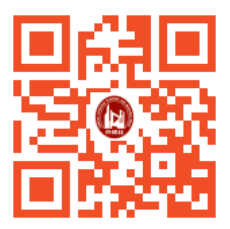 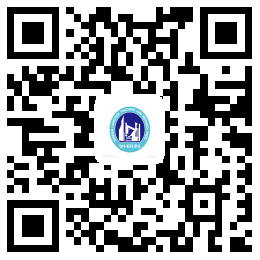 